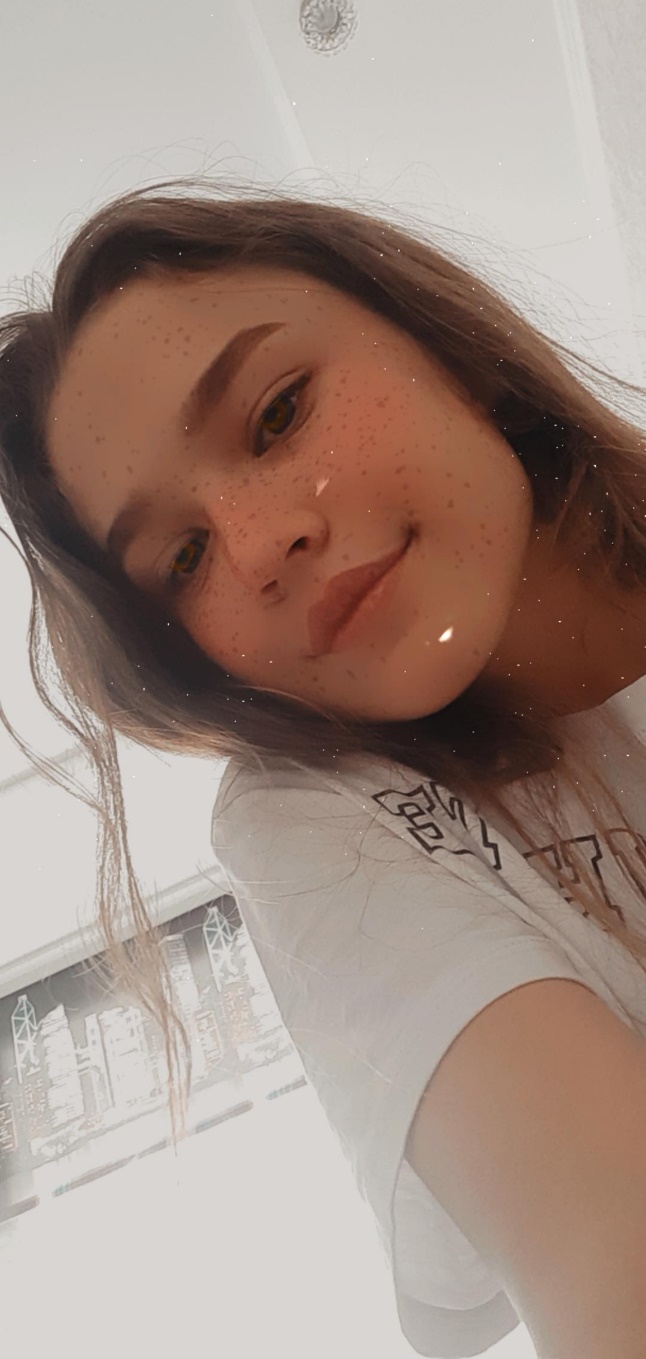 Маевскаяя АнгелинаШкола гимназия № 6 им. Абая Кунанба  Ученица  8 «Б» кл.   Родной языкБогатый, выразительный, могучий, занимательныйОбучает, развивает, помогает, изъясняет Русский язык один из самых сложных языков мира, и не каждому под силу  его выучить. Душа народа2020 г.